Wasim 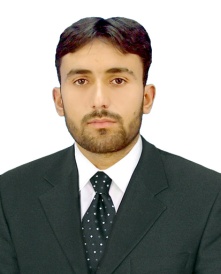 System and Network EngineerD.O.B : 02-Feb-1991Nationality: PakistaniLocation: Dubai, United Arab EmiratesMobile: C/o 0502360357Email: Wasim.350336@2freemail.com OBJECTIVETo work in an environment which encourages me to succeed and grow professionally where I can utilize my skills and knowledge appropriately.EDUCATIONBS in Computer Science Hons, December 2015University Of Swat, Swat KP, PakistanDAE (Computer H/W) June 2010KPBTE Peshawar KP, PakistanPROFESSIONAL TANNINGCCNA & CCNP from (Corvit System Lahore): (http://www.corvit.com/systems/)RHCSA from (Corvit System Lahore)MCSA 2012 R2 from (ITEC Network Technology Malakand):(http://103.240.220.68/itec/main)Exchange Server 2010/2013 from (ITEC Network Technology Malakand)MTCNA MikroTik Firewall from (ITEC Network Technology Malakand)IT, Hardware and Networking from (SDC Peshawar)AutoCAD & 3D Studio Max from (SDC Peshawar)PROFESSIONAL EXPERIENCENetwork & System Engineer, IT Excellence Center  (May 2016 – Nov 2016)IT Excellence Center aims to provide opportunities of IT Training/capacity building to the IT graduates and government officials of KP.Role DetailsDesigning & Establishment of Network Infrastructure at Directorate of IT, Govt. of KP.Configuration, Monitoring and Troubleshooting of Cisco Router and Switches. Windows Server 2008/2012 R2.Active Directory. GPOs, Users, Groups, OUs, Backup and Restore.Servers. DNS, DHCP, FTP, WDS, WSUS, IIS, Print Server, VPN, RAID. Virtualization. VMware, Virtual BOX and Hyper V.Mikrotik Installation and Configuration.TCP/IP Protocol.Modem Installation and Configuration.Installation of Linux OS (Centos, Rad Hat, Ubuntu).Installation Exchange Server 2010/2013.CCTV Cameras Installation and Surveillance.System Administrator, Young Scholar's Public High School  (Nov 2014 – Nov 2015)Role DetailsWindows Server 2008/2012 R2.Active Directory.Backup and Restore.Modem Installation and Configuration.Network Troubleshooting.Installation of Window XP/7/8.Install, Configure, Monitor, and Troubleshoot Printing/ Scanning Hardware and Software.Providing Training of Troubleshooting of Computer Hardware and Basic Networking to Students.CCTV Surveillance.SPECIALIZED SKILLSInstallation of all Windows Operating Systems (Window XP, 7, 8, 8.1, 10).Installation of all Linux Operating Systems (CentOS, Red hat, Ubuntu).Installation of Window Server 2008/2012 R2 and Configuration of all Roles of Server.Installation of Exchange Server 2010/2013 On Domain Controller.Access control systems.HTML, CSS, Bootstrap.Programming languages PHP and JavaScript.Database Mysql and SQLyog.Office (2007, 2010, 2013, 2016).IT Technician.Maintenance of Computer Hardware & Networks.Auto CAD 2D, 3D and 3D Studio Max Designing.Adobe Photoshop, Corel Draw.Typing Speed 50 wpm.PERSONAL COMPETENCIESExcellent Communication Skills.Excellent Leadership Skills.Excellent Organization & Troubleshooting Skills.Working Under Pressure to meet the Deadline and Urgency.Multi Task & Multi- Cultural Oriented.Able to perform task and Duties with Minimum Supervision.LANGUAGESEnglish	– Reading, writing and speaking.Urdu	– Reading, writing and speaking.Pashto	– (Mother Tongue).OTHER INTERESTSReading Books.Research Related to Computer.Sports.News Paper, Magazines.Self Driving.(More can be provided upon request)